概述课室申请包括：普通课室申请-临时；普通课室申请-长期；实验室申请普通课室申请-临时：申请某个节次之间的普通课室普通课室申请-长期：申请周之间,星期之间,节次之间的普通课室实验室:申请某个节次之间的实验室课室各申请状态说明如下：各一级审批人说明如下：总入口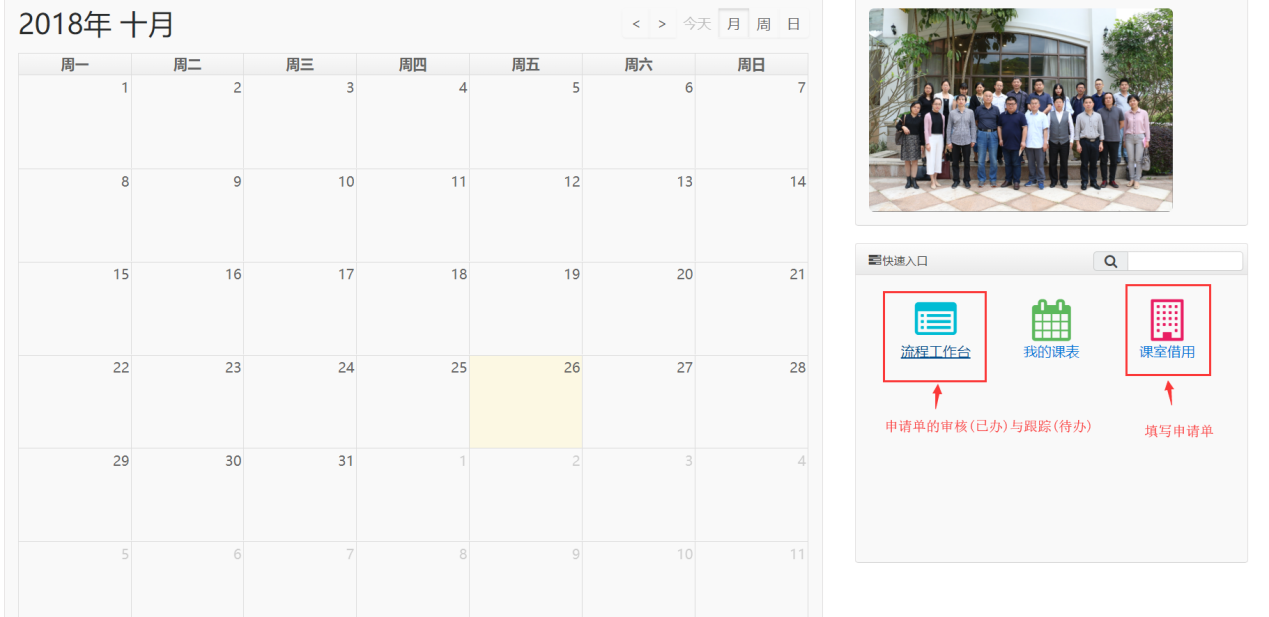 一、普通课室普通课室申请流程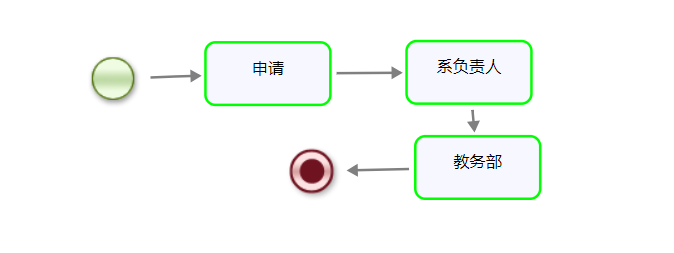 流程说明：普通课室1、学生或者教室进入申请课室页面进行申请,填写申请数据并指定一级审批人2、一级审批人审批或者驳回3、教务审核通过并分配课室,或者驳回4、教务审核通过,导出申请表(审核通过之后学生才能再次申请)一级审批人审核(同意/驳回)教师提交课室课申请单后，一级审批人需要进行审核，还可以查看已审核完成的申请。位置:流程工作台→查看→已办/待办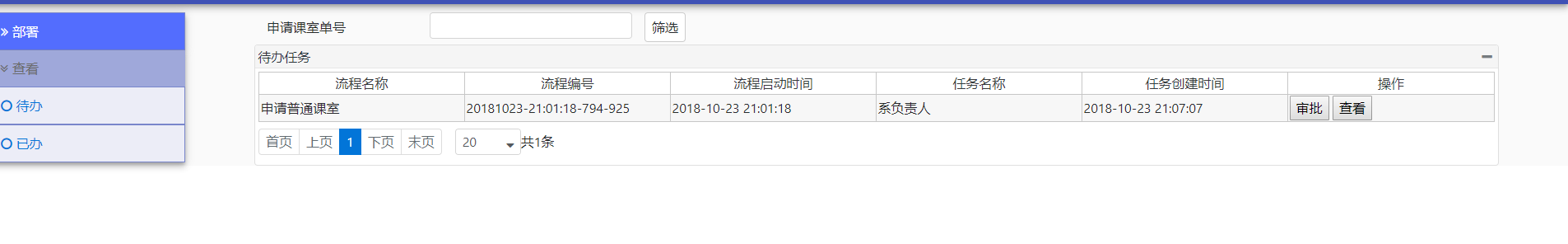 1.1待办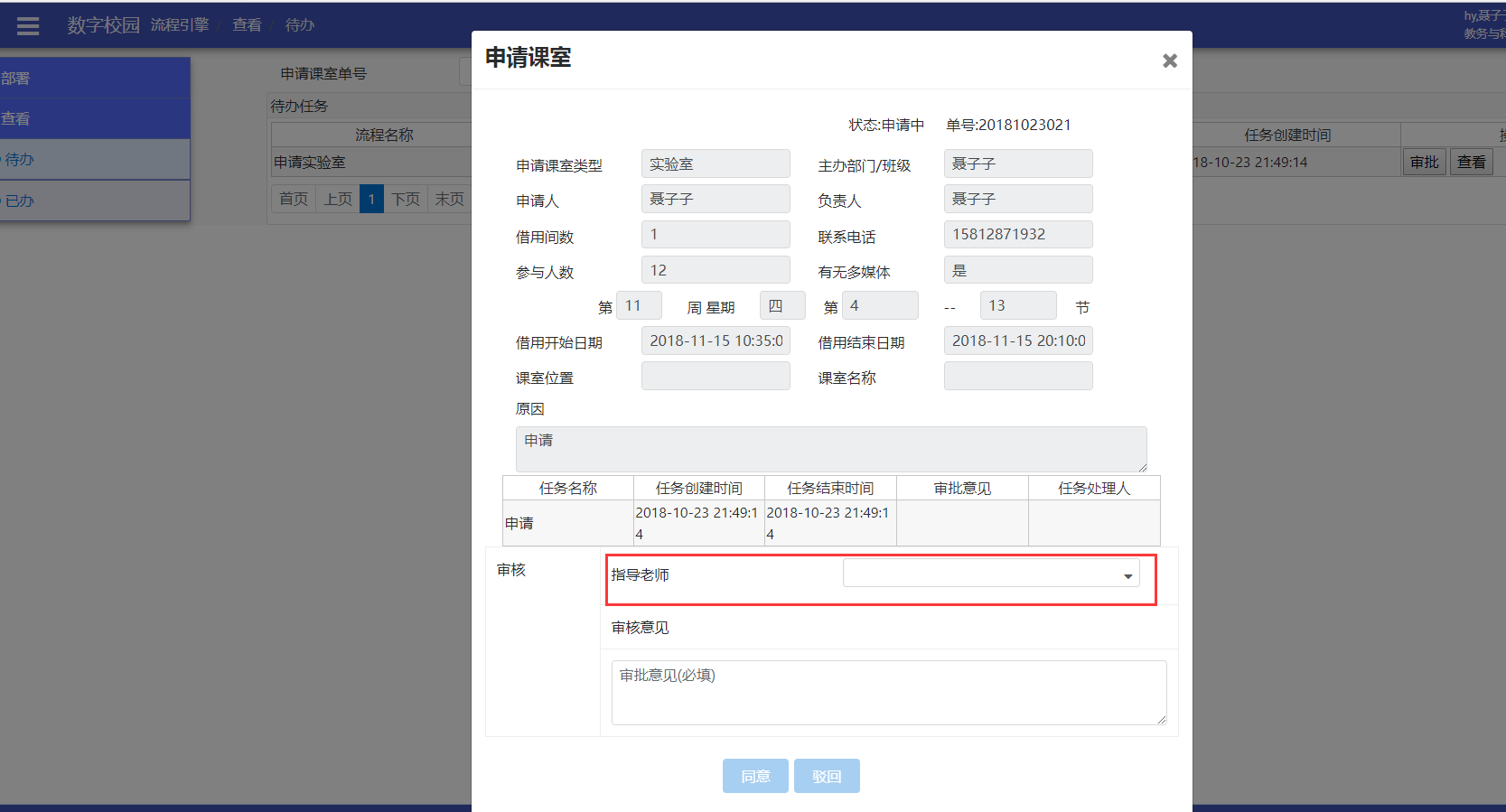 点击“查看”弹窗显示申请单的详细信息：填写审批意见同意，流程走下一步，驳回，弹窗选择”原流程驳回” ，则驳回申请人处。1.2已办申请人已完成审核的申请单都会显示在这里。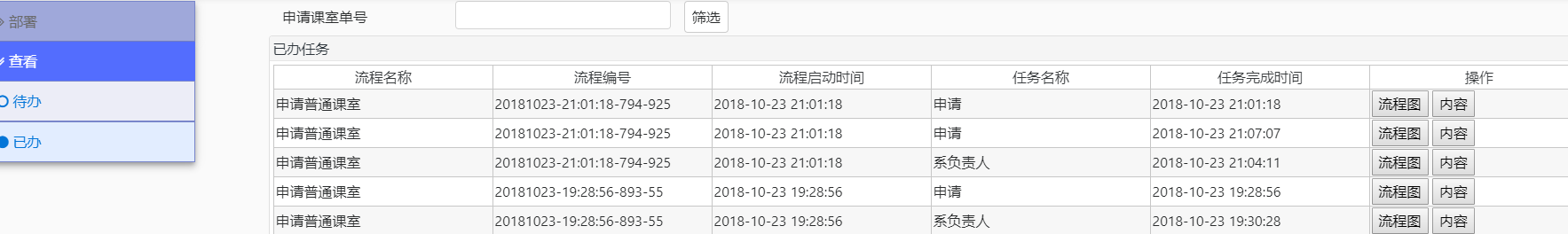 点击“内容”弹窗显示申请单的详细信息2、教务处审核(同意/驳回/撤销)系负责人或者知道老师审核之后，教务需要进行审核，还可以查看已审核完成的申请。位置:流程工作台→查看→已办/待办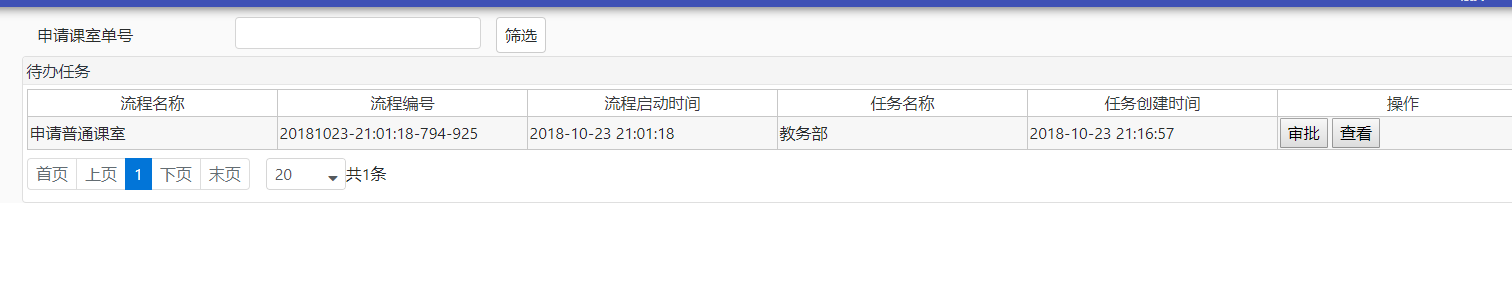 2.1待办教务在这里可以审核教师的课室申请申请单，待审申请单 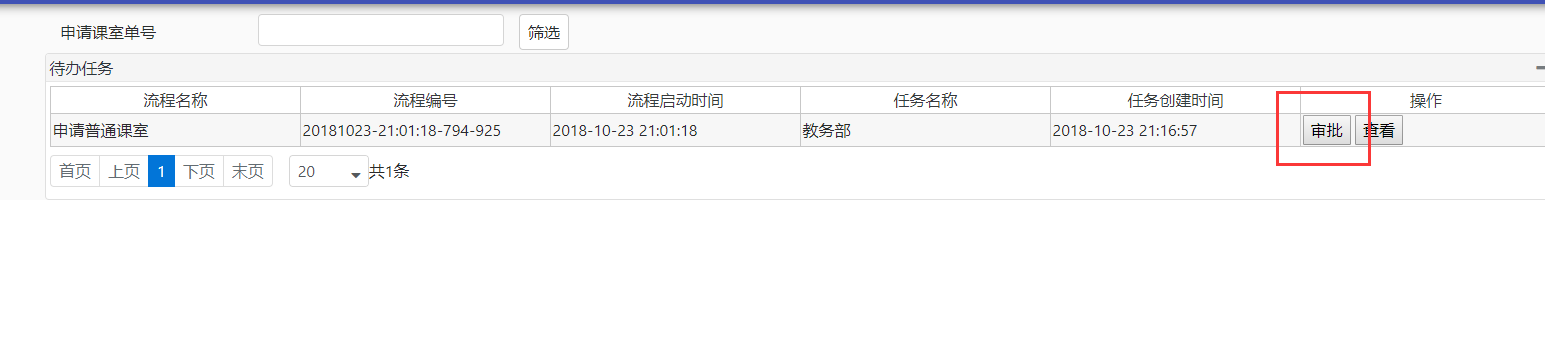 点击“审批”：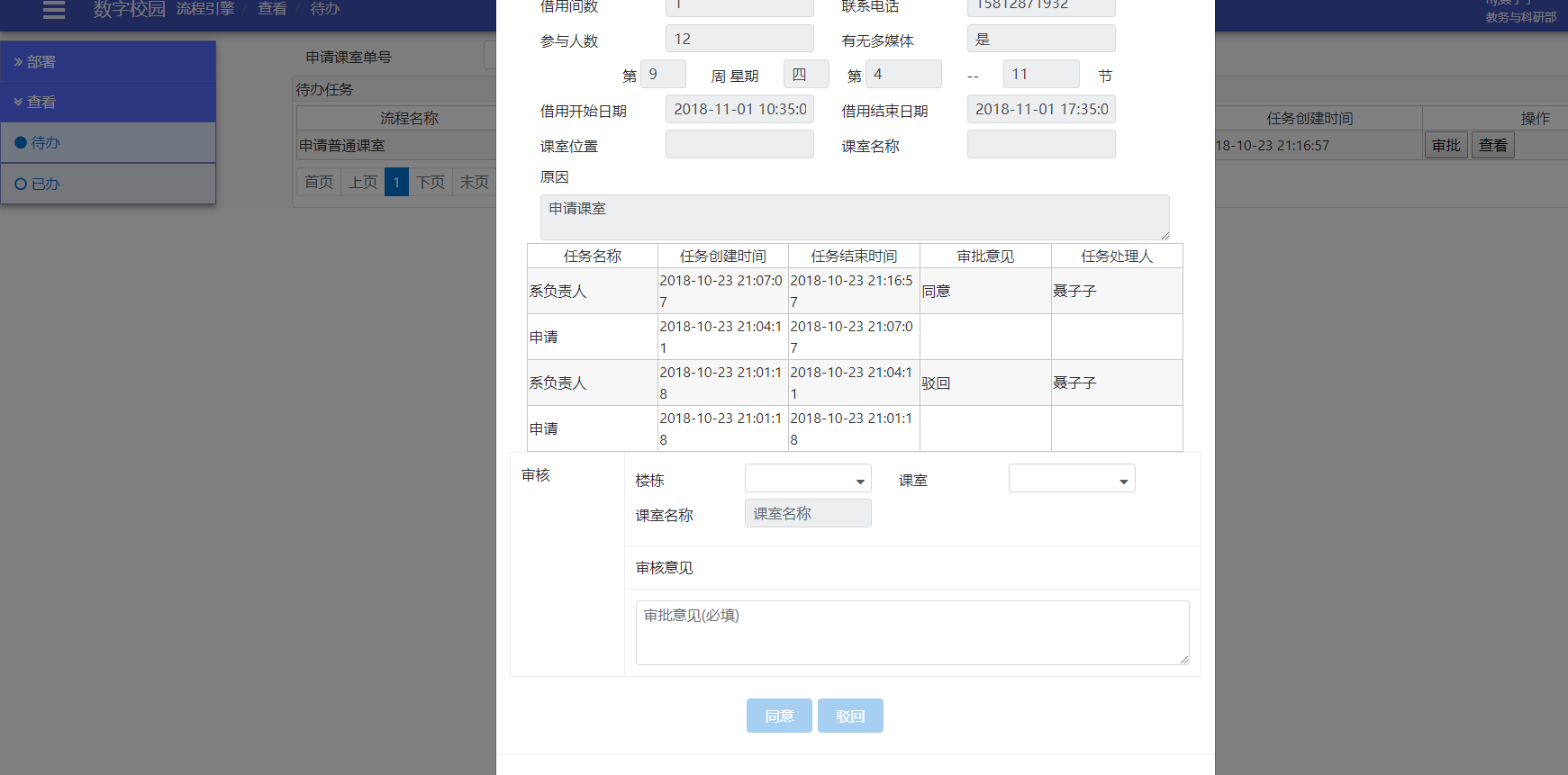 选择指定的楼栋,再选择指定的课室(已做排冲突处理,只显示当前能用的课室)填写审核意见同意，则为审核成功,后台自动添加课室占用记录。驳回，驳回可选择驳回上一级(上一级审批人),原流程驳回(驳回申请人)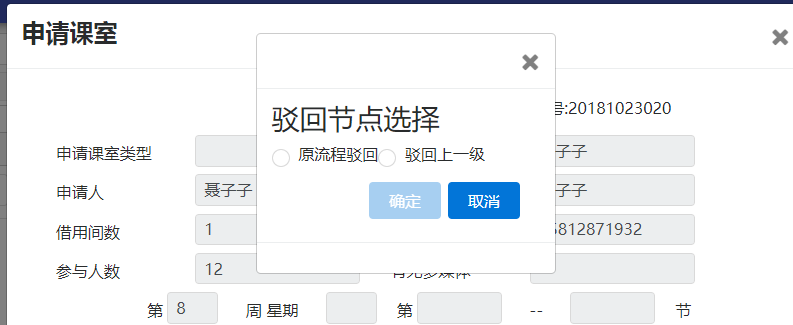 2.2已办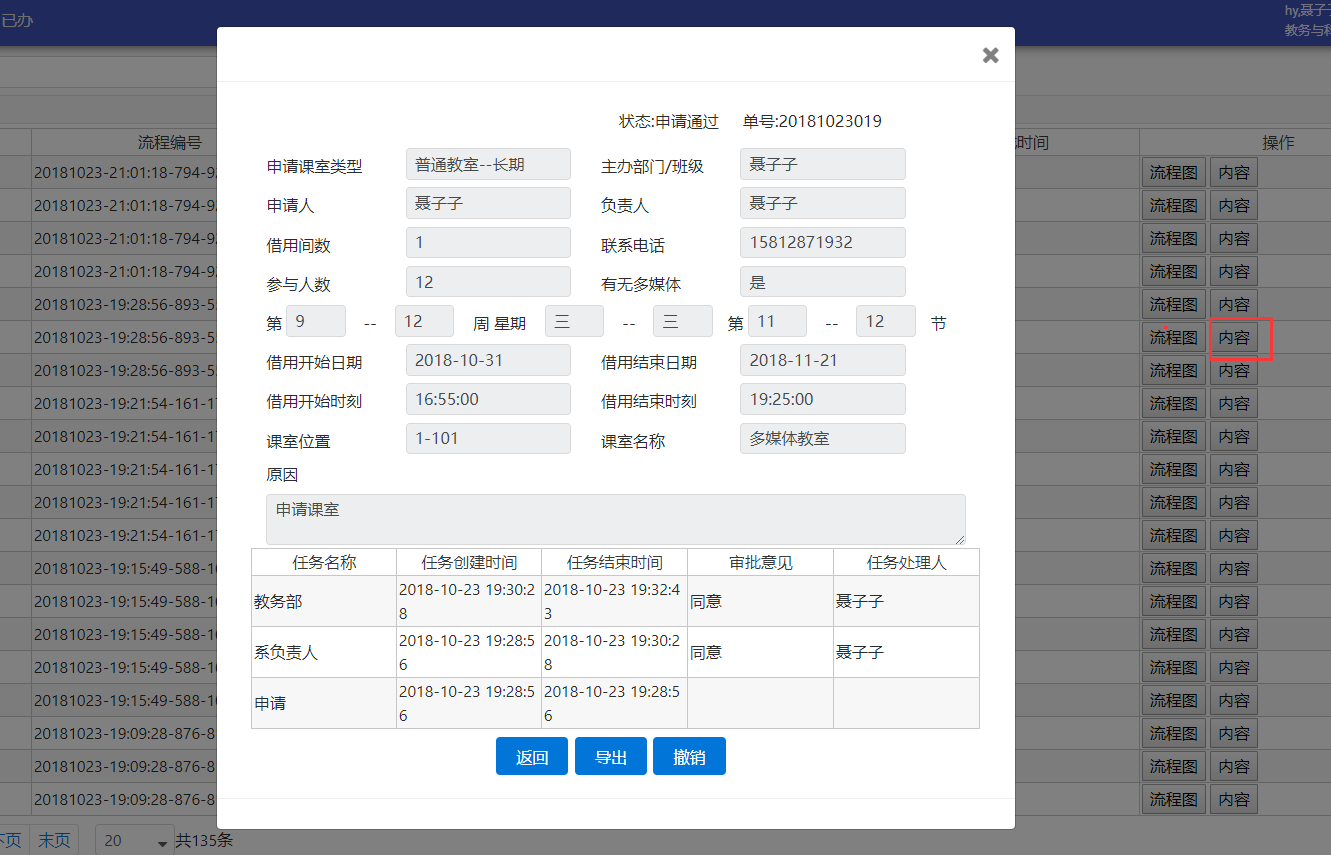 已办列表能查看教务已经审批通过的申请单.导出: 导出申请表撤销: 释放课室占用,修改申请单状态二、实验室申请流程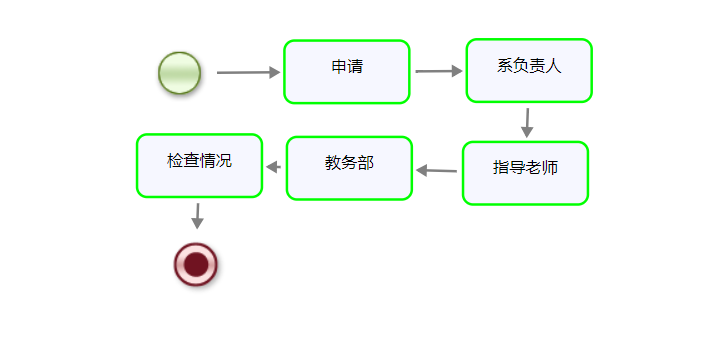 实验室1、学生或者教室进入申请课室页面进行申请,填写申请数据并指定一级审批人2、一级审批人审批或者驳回,并指定指导老师审批3、指导老师审批或者驳回4、教务审核通过并分配实验室,或者驳回5、教务审核通过,导出申请表6、楼管检查课室,并提交结果(检查通过之后学生才能再次申请)1、一级审批人审核(同意/驳回)教师提交课室课申请单后，一级审批人需要进行审核，还可以查看已审核完成的申请。位置:流程工作台→查看→已办/待办1.1待办点击“查看”：同意，流程走下一步，实验室需要设置指导老师审核,申请单流转到指导老师处(指导老师为申请人学院下的教学单位人员)；驳回，”原流程驳回” ，则驳回申请人处。2.2已办申请人已完成审核的申请单都会显示在这里。指导老师(同意/驳回)系负责人审核实验室课室课申请单后，指导老师需要进行审核，还可以查看已审核完成的申请。位置:流程工作台→查看→已办/待办3.1待办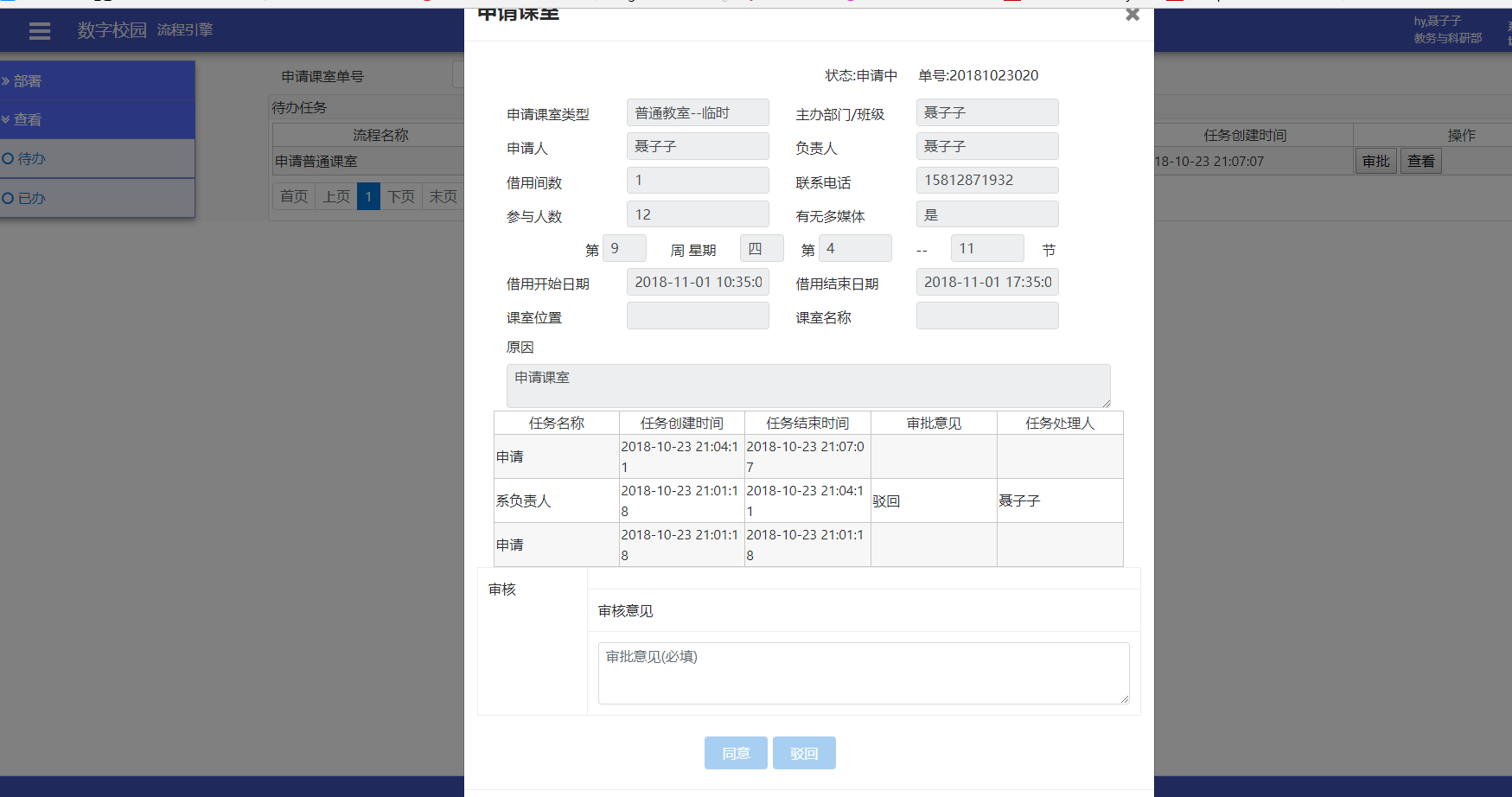 点击“查看”：填写审核意见同意，流程走下一步，到教务处；驳回，驳回可选择驳回上一级(上一级审批人),原流程驳回(驳回申请人)3.2已办申请人已完成审核的申请单都会显示在这里。4、教务处审核(同意/驳回/撤销)指导老师审核之后，教务需要进行审核，还可以查看已审核完成的申请。位置:流程工作台→查看→已办/待办4.1待办教务在这里可以审核教师的课室申请申请单，待审申请单 点击“审批”：选择指定的楼栋,再选择指定的课室(已做拍冲突处理,只显示当前能用的课室)填写审核意见同意，则为审核成功,后台自动添加课室占用记录。普通科室结束流程实验室需要检查科室审核,申请单流转到网络中心处(检查课室)；驳回，驳回可选择驳回上一级(上一级审批人),原流程驳回(驳回申请人)4.2已办已办列表能查看教务已经审批通过的申请单.导出: 导出申请表撤销: 释放课室占用,修改申请单状态5、检查课室审核(同意)教务提交实验室课室课申请单后，需要有网络中心检查课室情况审核，还可以查看已审核完成的申请。位置:流程工作台→查看→已办/待办5.1待办网络中心在这里可以审核教师的课室申请单，待审申请单 点击“审批”：填写审核意见同意，则为审核成功。5.2已办已办列表能查看网络中心已经审批通过的申请单.申请状态申请状态说明审核中等待审批人审批审核通过所有审批人审批通过驳回重新提交申请单被驳回,需要重新提交申请人停止申请一级审批人未审批,或者驳回的申请单,申请人主动停止申请教务部撤销申请教务部撤销申请,释放课室占用实验室待检查实验室课室需要网络中心角色检查无误之后才能重新申请一级审批人角色审批教室借用事项范围院系学工办公室1.院系各学生组织活动（例会、培训、招新、动员大会等）
2.院系各班级活动（班会、班级联谊活动等）
3.院系学工办组织开展的其他学生活动教学单位办公室院系：1.本单位召开会议、专业宣讲会、选课宣讲会、学术报告型公选课、毕业论文答辩等需要
2.本单位人员因公需要借用教室
3.其他经院系批准的活动其他教学单位：1.本单位人员因公需要借用教室
2.本单位主管的学生团队需要借用教室行政单位办公室团委：校学生会、团委、社联等学生组织的申请事项审批
2.社联旗下各协会的申请事项审批
3.团委主管的其他学生组织的申请事项审批其他行政单位办公室：
4.本单位开设的所有课程及调补课安排
5.本单位学生班级、学生组织开展的活动
6.其他因单位业务需要的教室申请